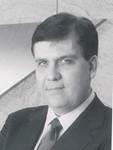 Professor CARLOS IVAN SIMONSEN LEALPresidente da Fundação Getulio VargasProfessor Carlos Ivan Simonsen Leal é Presidente da Fundação Getulio Vargas desde o ano de 2000. Engenheiro Civil, graduado em 1980, pela Escola de Engenharia da l Universidade Federal do Rio de Janeiro (UFRJ), mas optou pela vida acadêmica graduando-se em Economia Matemática pelo Instituto de Matemática Pura e Aplicada - Impa, em 1982. Curso de Doutorado da Escola de Pós Graduação em Economia – EPGE da Fundação Getulio Vargas (1980-1982). PhD em Economia pela Princeton University (USA) em 1986.Foi professor da Escola de Pós Graduação em Economia – EPGE da Fundação Getulio Vargas em 1986, ministrando as seguintes disciplinas: Macroeconomia, Microeconomia e Finanças Públicas. Foi consultor do Banco Central do Brasil em 1989. Na FGV, ocupou as seguintes posições: Diretor do FGV Business, 1992-4; Diretor da EPGE, 1994-7 e Vice-presidente da FGV, 1997-2000. Recebeu em 2002, a Grão Cruz da Ordem Nacional do Mérito Científico outorgada pelo Presidente da República, pela sua contribuição à Ciência e Tecnologia. Grão-mestre da ordem do Mérito Científico (2002). Palma Acadêmica concedida pela República da França, (2008). Medalha do Judiciário outorgada pelo Tribunal de Justiça do Estado do Rio de Janeiro (2009). Professor Emérito da Escola de Comando e Estado Maior do Exército. Medalha do Pacificador do Exército Brasileiro (2010). Ordem do Mérito Naval (2013). Membro Titular da Academia Nacional de Engenharia (2013). Diploma de Submarinista Honorário (2013). Diploma de Engenheiro Eminente concedido pela Escola Politécnica (2014). Medalha Mérito Tamandaré (2014). Diploma do Mérito Aeronaval (2016). Medalha IBGE do Mérito Estatístico “Mário Augusto Teixeira de Freitas” (2016). Medalha do Exército Brasileiro (2017). Título de “Hidrógrafo Honorário” concedido pela Marinha do Brasil (2017). Medalha da Ordem do Mérito Militar concedido pelo Exército Brasileiro (2018). Ordem do Mérito Naval concedida pela Marinha do Brasil (2019).Comenda da Ordem do Mérito Aeronáutico (2019).